애드혹 쿼리개요애드혹 쿼리(ad-hoc-query)는 사용자가 직접 쿼리 명령 및 함수를 사용하여 직접 입력하는 방식으로 데이터를 추출하는 쿼리를 의미합니다. 대표적인 데이터 원천으로는 테이블이 있습니다. 테이블 외에도 로거나 이미 실행 중인 스트림 쿼리를 대상으로 애드혹 쿼리를 실행할 수도 있습니다.애드혹 쿼리는 쿼리 > 쿼리에서 사용할 수 있습니다.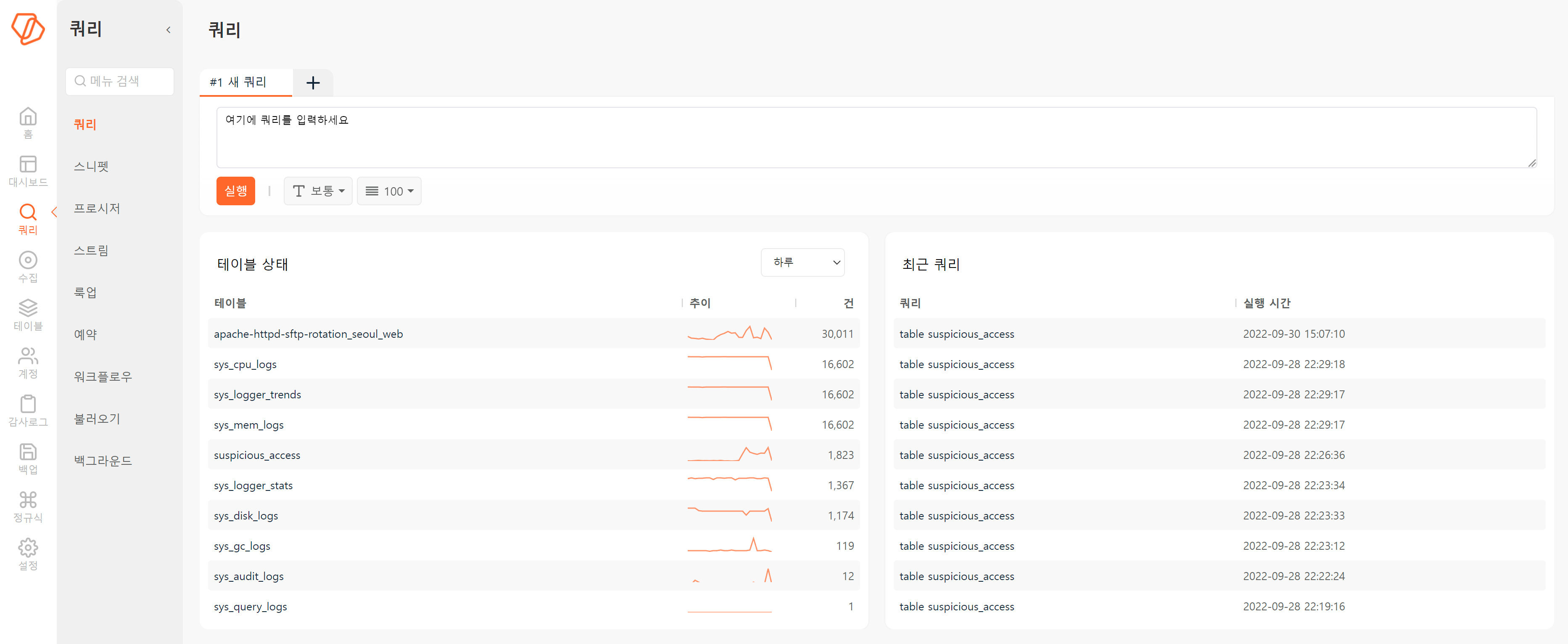 애드혹 쿼리의 첫화면은 다음과 같은 정보를 제공합니다.쿼리를 입력할 수 있는 탭 패널을 제공합니다.테이블의 이름과 추이, 건수 등의 테이블 상태 정보를 제공합니다.최근 쿼리 이력을 제공합니다.쿼리 화면의 구성쿼리 화면의 구성은 다음과 같습니다.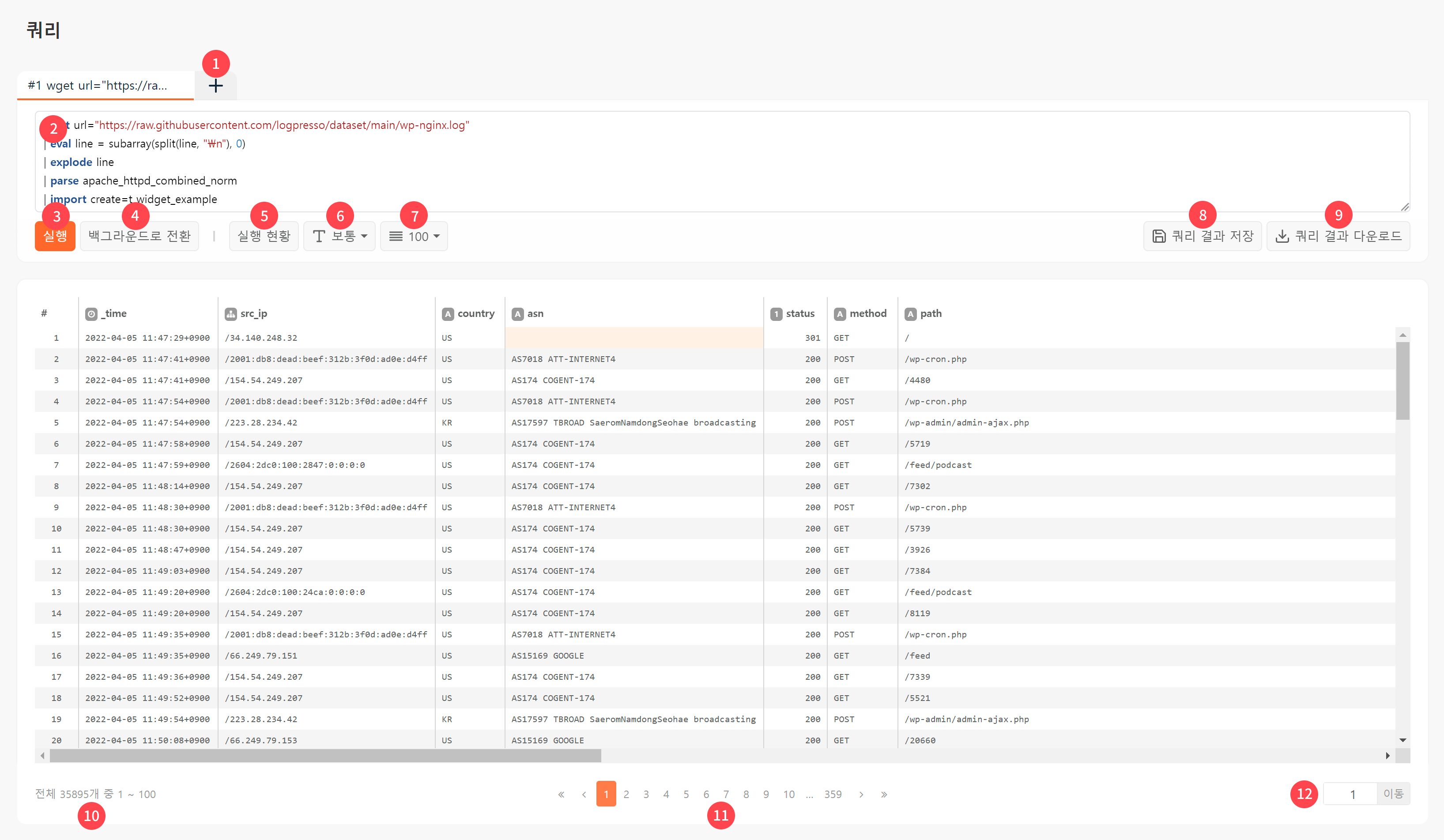 1. 탭"+"을 누르면 새 쿼리 탭을 추가할 수 있습니다.2. 쿼리 입력 창실행할 쿼리문을 입력받는 텍스트 상자입니다.3. 쿼리 실행실행을 누르면 쿼리 입력 창에 입력한 쿼리를 실행합니다. Ctrl + Enter 또는 Shift + Enter를 누르면 이 버튼을 누르지 않아도 쿼리를 실행할 수 있습니다.4. 백그라운드로 전환쿼리의 실행이 오래 걸릴 경우, 현재 실행 중인 쿼리를 백그라운드로 전환할 수 있습니다. 백그라운드로 전환된 쿼리는 웹 브라우저를 닫거나, 사용자가 로그아웃한 뒤에도 계속 실행됩니다. 백그라운드 쿼리는 쿼리 > 백그라운드에서 포어그라운드로 전환하여 쿼리 실행 상태나 쿼리 결과를 확인할 수 있습니다.5. 실행 현황전체 쿼리 소요 시간 및 쿼리별 소요시간과 건수를 볼 수 있습니다.6. 글꼴 크기쿼리 결과를 보여주는 그리드의 글꼴 크기를 설정할 수 있습니다.7. 목록 개수 설정한 화면에 보여줄 데이터 행의 개수를 설정할 수 있습니다.8. 쿼리 결과 저장쿼리 결과를 로그프레소 플랫폼에 저장합니다. 저장된 쿼리 결과는 "[쿼리 > 불러오기](saved-query-result)"에서 확인할 수 있습니다.9. 쿼리 결과 다운로드쿼리 결과를 파일로 다운로드합니다.10. 검색 건수전체 쿼리 결과 개수와 현재 페이지에서 보여주는 행 개수를 보여줍니다.11. 쿼리 결과 페이지 목록쿼리 결과 페이지의 번호 목록입니다. 페이지 번호를 누르면 해당 페이지를 조회할 수 있습니다.12. 특정한 쿼리 결과 페이지로 이동페이지 번호를 입력하고 이동을 누르면 해당 쿼리 결과 페이지로 이동합니다.주요 기능애드혹 쿼리 화면은 물론 쿼리의 실행을 목적으로 합니다. 그 외에 사용자의 편의를 위해 쿼리 실행에 필요한 기능들을 제공합니다.단축키쿼리 자동 완성쿼리 입력 창에서 쿼리 명령어를 입력하지 않거나, 일부만 입력한 상태에서 Ctrl + Space를 누르면 입력 가능한 쿼리 명령어 목록과 각 쿼리 명령어 설명이 표시됩니다.위/아래 화살표 키를 이용해 목록에서 원하는 명령어나 옵션으로 이동/선택할 수 있습니다.Enter 키를 누르면 선택한 명령어/옵션을 쿼리 입력 창에 입력할 수 있습니다.다음 그림은 t를 입력하고 Ctrl + Space를 눌렀을 때 t로 시작하는 명령어를 보여주는 예시입니다.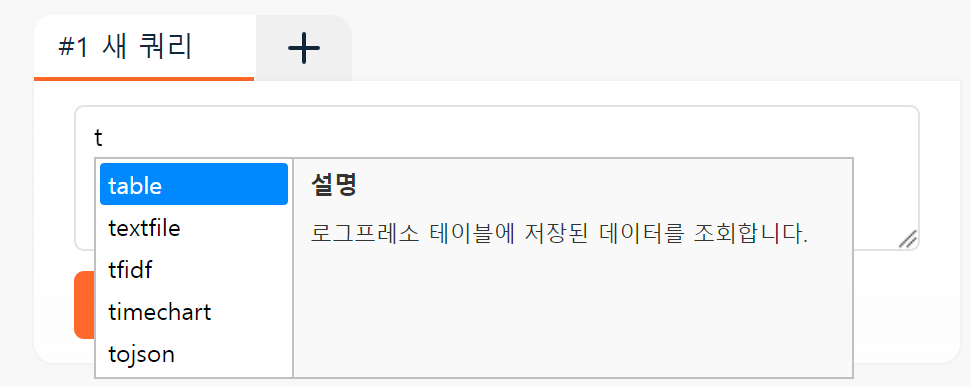 다음 그림은 table을 입력하고 Ctrl + Space를 눌렀을 때 table 명령의 옵션을 보여주는 예시입니다.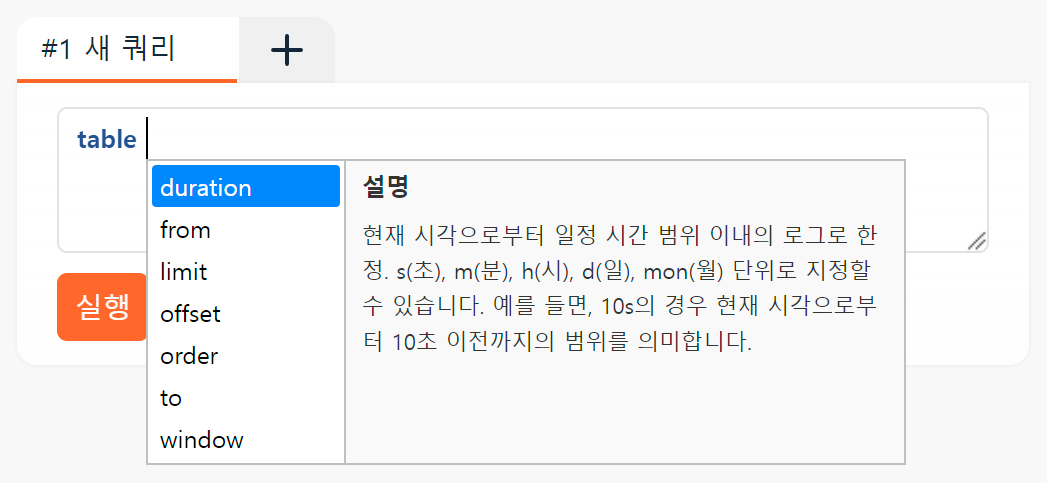 Windows PC에서 한글 키보드 유형이 '타입 3'일 때, Ctrl + Space는 한자 키로 사용되므로 쿼리 자동 완성 기능을 사용할 수 없습니다.쿼리 실행쿼리를 작성한 후 실행을 눌러야 입력된 쿼리를 실행합니다. 마우스 없이 키보드만으로 쿼리를 실행할 수 있도록 Ctrl + Enter 또는 Shift + Enter 단축키를 제공합니다.쿼리의 백그라운드 전환실행 결과를 로드할 때 시간이 오래 걸리는 쿼리, 나중에 결과를 확인할 쿼리를 백그라운드로 전환할 수 있습니다. 백그라운드로 전환한 쿼리는 다시 포어그라운드로 전환해 확인 가능합니다.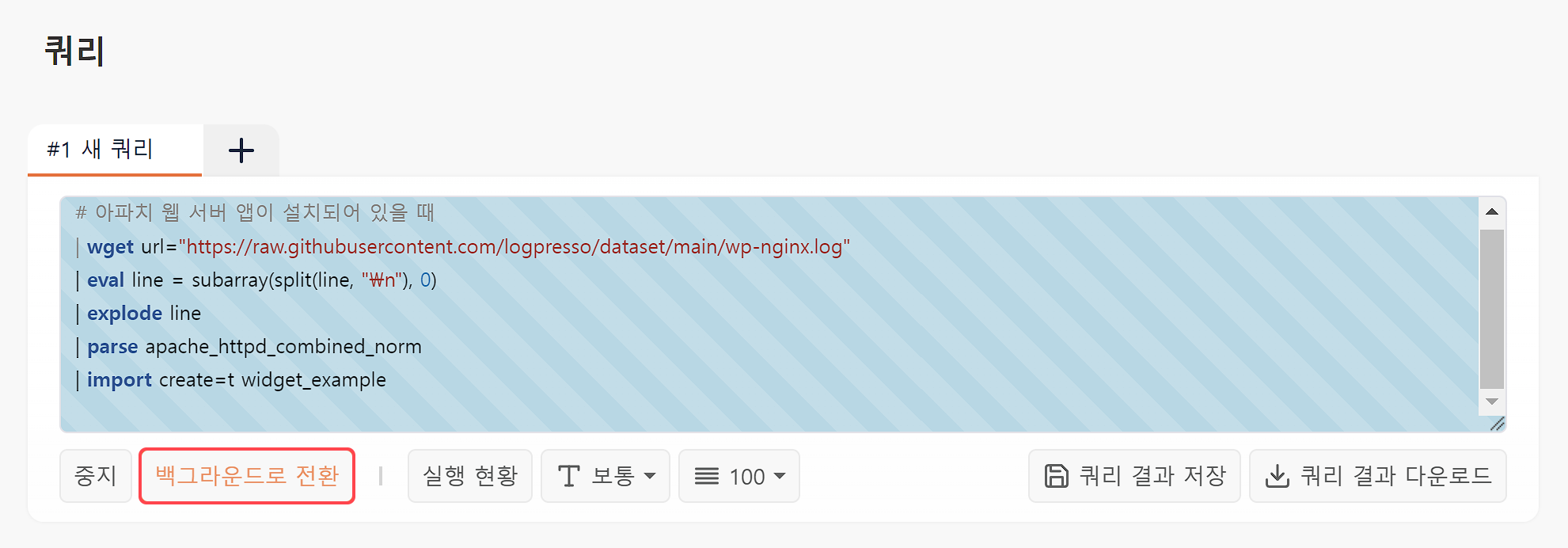 쿼리 실행 성능 조회쿼리를 구성하는 각 구문의 실행에 소요된 시간과 데이터 추출 건수와 같은 상세 정보를 볼 수 있습니다.다음 그림은 위젯 실습용 데이터 쿼리를 실행하고, 실행 현황을 조회하는 예시입니다.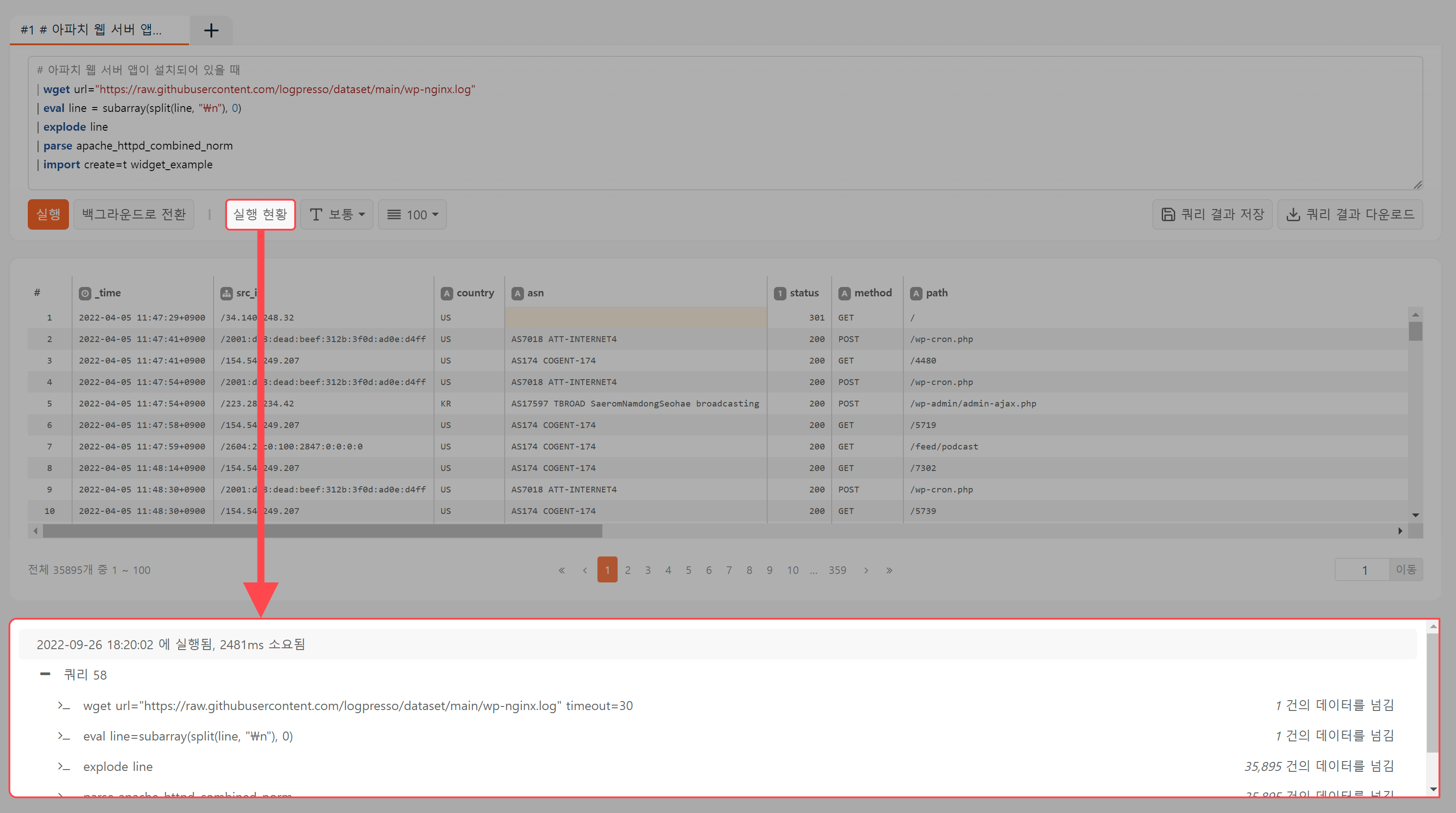 로그프레소는 쿼리를 실행할 때마다 각 쿼리에 고유한 식별번호를 부여합니다. 위 예시에서 "쿼리 58"은 실행한 쿼리의 식별번호입니다.쿼리 결과 저장쿼리 결과를 로그프레소 플랫폼에 저장하고, 필요할 때 저장된 결과를 활용할 수 있습니다.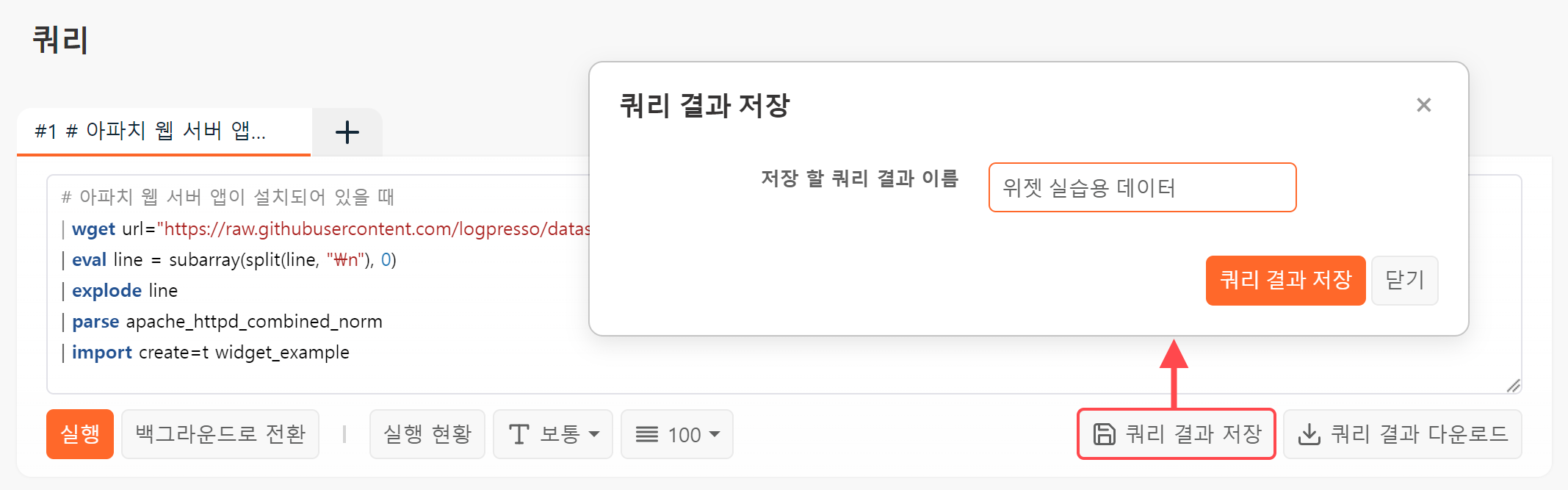 저장한 쿼리는 쿼리 > 불러오기에서 확인할 수 있습니다. 저장한 쿼리를 불러오는 방법은 불러오기를 참조하십시오.쿼리 결과 다운로드쿼리 결과를 파일로 내려받아 사용자가 보관할 수 있습니다. 다른 로그프레소 플랫폼에 쿼리 결과를 로드할 때 유용합니다.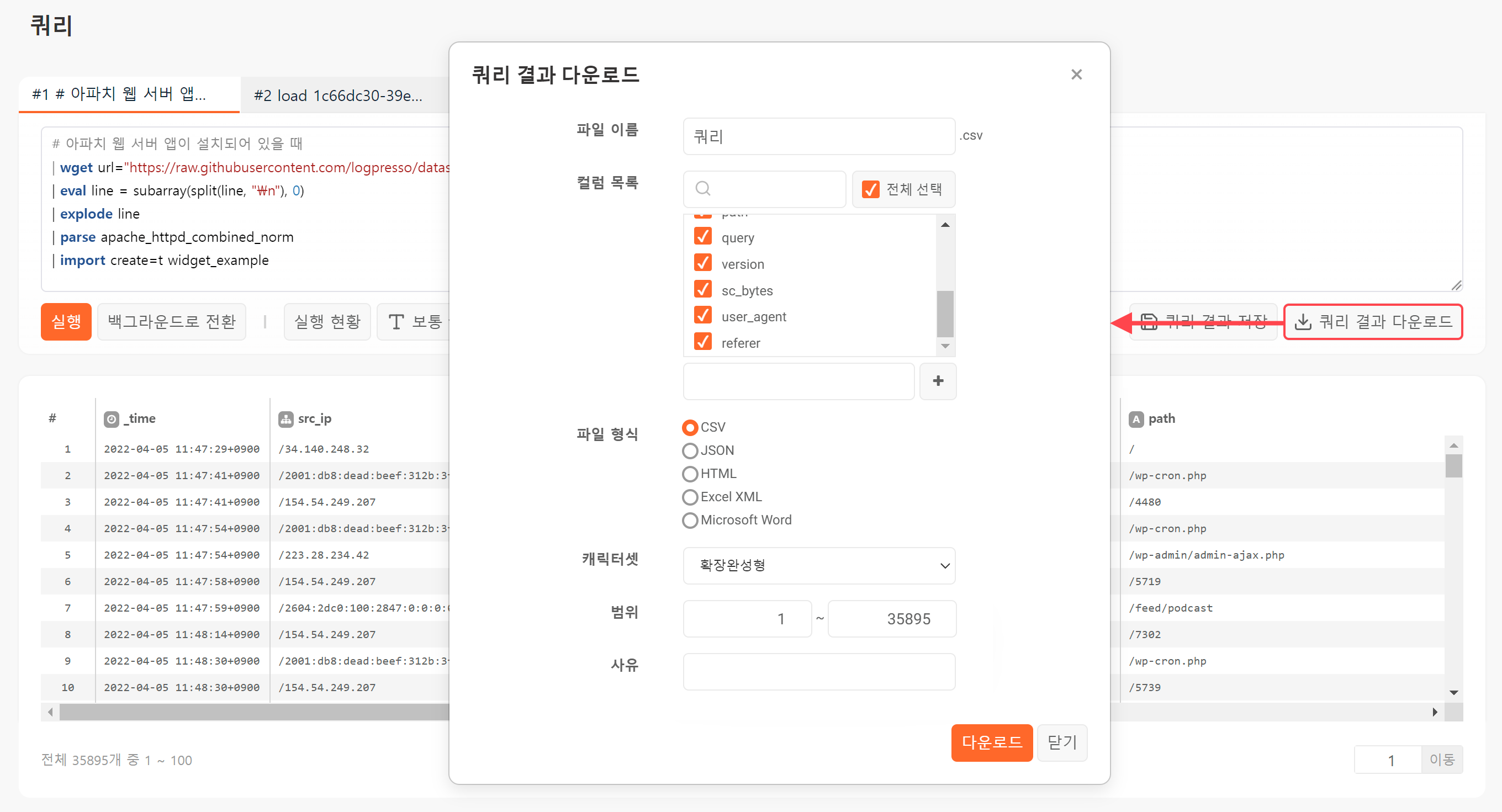 컬럼 목록: 필요에 따라 다운로드할 컬럼을 선택할 수 있습니다(기본값: 전체 선택)파일 형식: 기본값은 CSV입니다. 필요에 따라 다른 파일 형식을 선택할 수 있습니다.CSV: 쉼표(,)로 값을 구분한 텍스트 파일 형식으로 첫 번째 행은 필드 헤더 정보를 포함합니다.JSON: 데이터 행/레코드를 JSON 형식으로 변환합니다.HTML: UTF-8로 인코딩된 HTML 테이블로 변환합니다.Excel XML: 마이크로소프트 엑셀에서 인식할 수 있는 형태의 XML 형식으로 변환합니다.Microsoft Word: 마이크로소프트 워드에서 인식할 수 있는 DOCX 형식으로 변환합니다.캐릭터셋: 문자 인코딩 형식을 선택합니다. 파일 형식이 CSV일 때 기본값은 확장완성형, 파일 형식이 JSON일 때 기본값은 UTF-8입니다. 그 외 형식에서는 사용할 수 없습니다.범위: 전체 데이터 행/레코드 중에서 파일로 다운로드할 레코드 범위를 지정합니다.사유: 쿼리 결과를 다운로드하는 사유를 입력합니다. 입력한 내용은 감사 로그에 기록됩니다.쿼리 실행 중지쿼리 실행 중 언제라도 중지를 눌러서 쿼리를 즉시 중지할 수 있습니다. 쿼리 결과는 쿼리 중지 시점까지 추출한 결과를 보여줍니다.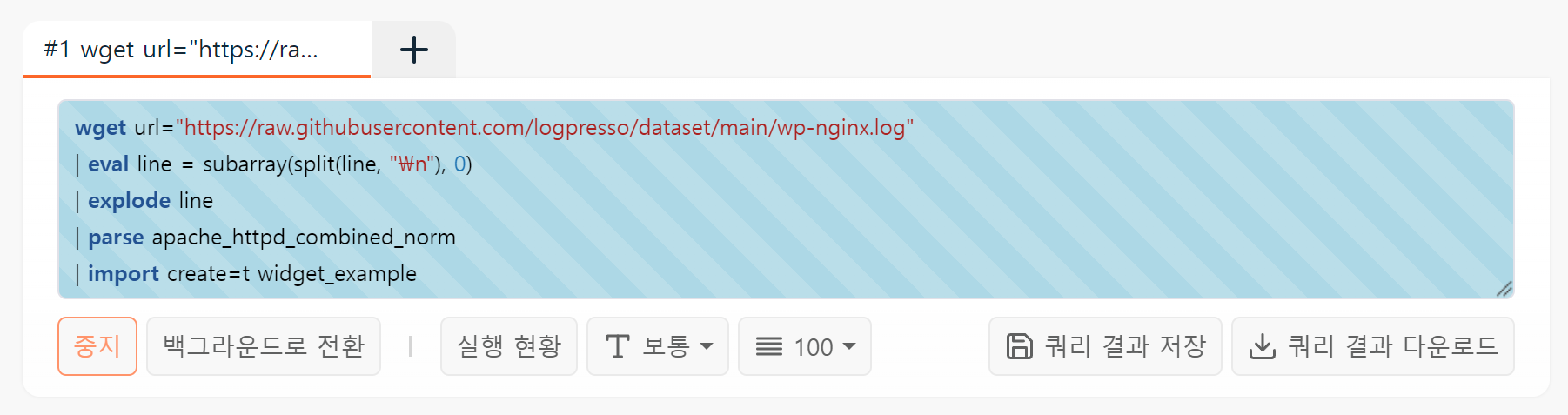 